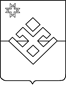 РЕШЕНИЕСовета депутатов муниципального образования «Яганское»О внесении изменений в решение Совета депутатов муниципального образования «Яганское»от 17 декабря 2019 года №  22-4-143 «О бюджете муниципального образования «Яганское»на 2020 год и на плановый период 2021 и 2022 годов»Принято Советом депутатов муниципального образования «Яганское» 25.12.2020 годаРуководствуясь Бюджетным Кодексом Российской Федерации, статьями 1 и 16 Положения «О бюджетном процессе в муниципальном образовании», Совет депутатов муниципального образования РЕШАЕТ:Внести в решение Совета депутатов от 17 декабря 2019 года  №  22-4-143 «О бюджете муниципального образования «Яганское» на 2020 год и плановый период 2021 и 2022 годов» следующие изменения:Пункт 1 и пункт 2 части 1 статьи1изложить в следующей редакции:«Утвердить основные характеристики бюджета муниципального образования «Яганское» на 2020 год:1) прогнозируемый общий объем доходов на 2020 год согласно классификации доходов бюджетов Российской Федерации в сумме 5674,4 тыс. рублей, в том числе объем межбюджетных трансфертов, получаемых из бюджета муниципального образования «Малопургинский район», в сумме 6042,2тыс. рублей согласно приложению №1 к настоящему решению;2) общий объем расходов бюджета муниципального образования «Яганское» в сумме 5754,4 тыс. рублей»;Изложить приложение №1 «Прогнозируемый общий объем доходов на 2020 год согласно классификации доходов бюджетов Российской Федерации» к решению Совета депутатов муниципального образования «Яганское» от 17 декабря 2019 года  №  22-4-143согласно приложению №1 к настоящему решению.Изложить приложение №3 «Источники внутреннего финансирования дефицита бюджета муниципального образования «Яганское» на 2020 год» к решению Совета депутатов муниципального образования «Яганское» от 17 декабря 2019 года  №  22-4-143согласно приложению №2 к настоящему решениюИзложить приложение № 7 «Ведомственная структура расходов бюджета муниципального образования «Яганское»Малопургинского района на 2020 год» к решению Совета депутатов муниципального образования «Яганское» от 17 декабря 2019 года  №  22-4-143 согласно приложению №3 к настоящему решению.Изложить приложение № 9 «Распределение бюджетных ассигнований по разделам, подразделам, целевым статьям, группам (группам и подгруппам) видов расходов классификации расходов бюджета муниципального образования «Яганское» на 2020 год» к решению Совета депутатов муниципального образования «Яганское» от 17 декабря 2019 года №  22-4-143согласно приложению №4 к настоящему решению.Обнародовать настоящее решение в порядке, предусмотренном п.9 ст.41 Устава муниципального образования «Яганское» путём размещения его копий в помещении администрации муниципального образования на специально оборудованных местах, обеспечивающих возможность ознакомления с ними граждан и разместить на официальном сайте муниципального образования «Яганское».Глава муниципального образования «Яганское»                             Р.Р. Ахуновс. Яган«25» декабря 2020г.№ 28-2-178